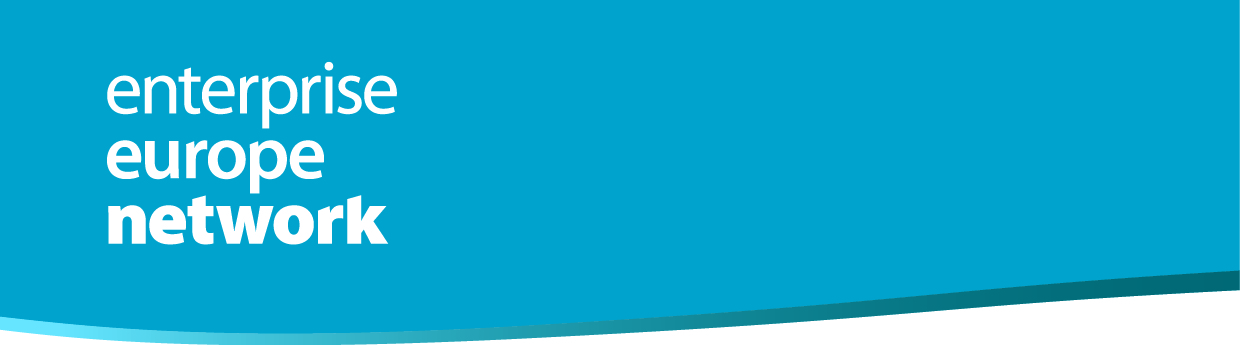 SCHEDA INFORMATIVA“SOMETHING ELSE-CHECK UP AZIENDALE” - servizi gratuiti per le imprese per la valutazione della performance aziendale e valorizzazione delle proprie capacità di innovazioneL’avviso “SOMETHING ELSE-CHECK UP AZIENDALE” è gestito dal Consorzio ELSE– www.eenelse.it, in qualità di partner  Enterprise Europe Network-EEN, rete della Commissione europea a supporto delle Piccole e medie imprese (http://een.ec.europa.eu/)  e  si colloca tra le azioni Enhancing Innovation Management Capacities of SMEs del programma europeo H2020.Art. 1 FinalitàL’intervento consiste nell’erogazione di servizi gratuiti di assistenza specialistica indirizzati alle imprese del Lazio e della Sardegna e mirati ad aumentare la capacità di gestione dell’innovazione nelle PMI, attraverso l’utilizzo delle piattaforme: IMP³rove (https://www.improve-innovation.eu/), Digital Innovation Quotient, (https://www.improve-innovation.eu/our-services/assessments/digital-innovation-quotient/) oppure Innovation Health Check (https://www.enterprise-ireland.com/en/) o altro strumento idoneo. Art. 2 Soggetti ammissibiliIl presente avviso si rivolge a un numero massimo di 80 imprese che rispondano ai seguenti requisiti:micro, piccole e medie imprese (PMI) così come definite nella raccomandazione della Commissione Europea 2003/361/CE del 6 maggio 2003 (GU serie L124 del 20/05/2003);Start-up innovative, regolarmente iscritte alla sezione speciale del Registro delle Imprese;Spin off di ricerca e/o industriali;Ai fini dell’accesso al servizio, le imprese, all’atto di presentazione della domanda, devono:avere sede legale o almeno una unità operativa nelle regioni Lazio e Sardegna; avere almeno due bilanci approvati;avere un numero di dipendenti non inferiore a tre;non essere in stato di liquidazione coatta o volontaria, fallimento, concordato preventivo, concordato con riserva, concordato con continuità, amministrazione straordinaria, o nei cui confronti sia in corso un procedimento per la dichiarazione di tali situazioni; non configurarsi come “imprese in difficoltà” così come definite dalla Comunicazione della Commissione Europea 2004/C (GU serie C244 del 01/10/2004), oppure da imprese che hanno ricevuto e successivamente non rimborsato o depositato in un conto bloccato gli aiuti dichiarati illegali o incompatibili dalla Commissione Europea, ai sensi del DPCM 23/05/2007. Art. 3 OggettoLo Staff del Consorzio ELSE fornirà a ciascuna impresa una assistenza specialistica per l’individuazione dei fabbisogni aziendali di innovazione e delle azioni da intraprendere per valorizzare le capacità innovative e trasformare una buona idea in un business di successo.Il servizio prevede lo svolgimento delle seguenti attività, che verranno erogate a seconda delle specifiche caratteristiche e del livello di innovazione dell’impresa:Incontro conoscitivo con l’azienda, analisi dei bisogni aziendali e identificazione dei processi di innovazione;Assessment del livello di innovazione e benchmarking con imprese leader europee operanti nel settore di riferimento;Valutazione del grado di “digitalizzazione” dell’impresa (su richiesta) attraverso l’analisi di 5 elementi chiave: strategia d’innovazione digitale, modello di business digitale, processi digitali, ecosistema e cultura digitale, fattori abilitanti per l’innovazione digitale.Analisi delle informazioni raccolte e restituzione di un report che individuerà le criticità nel processo di innovazione e le azioni da intraprendere;Follow-up/ Affiancamento nella realizzazione degli interventi correttivi e monitoraggio dei risultati;Supporto per l’accesso ai finanziamenti diretti (es: Strumento PMI) e indiretti;Assistenza informativa sulle tematiche relative al mercato interno, internazionalizzazione e innovazione;Promozione dell’incontro tra domanda ed offerta fra imprese europee e degli altri Paesi partner della rete Enterprise Europe Network.L’intervento consentirà all’impresa di avere un quadro delle proprie capacità di gestione dell’innovazione, definito rispetto ad un target specifico di competitor, e un piano d’azione personalizzato per il miglioramento delle performance.I servizi saranno erogati entro il 30.09.2018
Art. 4 Modalità e termine di presentazione delle domandeLa domanda potrà essere presentata entro il giorno 16.02.2018Saranno prese in considerazione esclusivamente le domande pervenute entro e non oltre la data sopra riportata e che rispondano ai requisiti specificati nella presente scheda. La domanda di partecipazione per l’accesso a servizi di supporto all’innovazione va redatta utilizzando l’apposito modulo di candidatura scaricabile dal sito http://www.eenelse.it/else/La domanda, opportunamente compilata e sottoscritta da un referente aziendale, va inviata all’indirizzo mail een@cnr.it (per i soggetti aventi sede nel Lazio) oppure a een@sardegnaricerche.it (per i soggetti aventi sede in Sardegna), riportando come oggetto “Manifestazione di interesse al servizio di supporto all’innovazione – avviso SOMETHING ELSE – Check up aziendale 2017/2018 ”. Art. 5 Criteri, modalità e procedure di istruttoria e valutazione Tutte le domande pervenute entro i termini previsti dall’avviso, saranno soggette ad una istruttoria formale per determinarne l’ammissibilità in termini di correttezza e completezza della documentazione inoltrata e sussistenza dei requisiti richiesti dall’avviso. Il Consorzio ELSE valuterà le domande ricevute e ritenute formalmente ammissibili, sulla base dei criteri sotto riportati. Il Consorzio ELSE potrà richiedere adeguata documentazione a supporto delle informazioni riportate nel modulo di candidatura. Il Consorzio ELSE, con giudizio insindacabile, attribuisce i punteggi e verifica il superamento della soglia di ammissibilità. Saranno ammesse, in ordine di graduatoria, le domande che conseguiranno un punteggio minimo pari a 50 su 100 punti; la soglia verrà abbassata a 40 punti su 100 per le PMI costituite da meno di 5 anni (startup).Art.5 Comunicazione dell’esitoL’ammissione ai servizi verrà resa nota ai candidati con comunicazione tramite indirizzo e-mail indicato nella domanda, successivamente alla data di scadenza della presentazione. Art.6 Variazioni relative al soggetto beneficiarioI beneficiari dei servizi offerti illustrati all’Art.3 sono tenuti a comunicare tempestivamente al Consorzio ELSE, all’indirizzo e-mail een@cnr.it, eventuali cessazioni di attività, nonché ogni altro fatto verificatosi successivamente alla presentazione della domanda relativo ai requisiti di cui sopra che possa determinare la perdita di taluno dei requisiti per l’ammissione ai servizi offerti.Art.7 Responsabile del procedimentoIl responsabile del procedimento è il Dr. Nicola Fantini, in qualità di coordinatore del consorzio ELSE.Art.8 Privacy, trattamento dati personali e trasparenzaI dati personali forniti verranno trattati nel rispetto del D.Lgs. 196/03 “Codice in materia di protezione dei dati personali”. Informazioni e chiarimenti potranno essere chiesti allo staff del Consorzio ELSE, agli indirizzi e-mail een@cnr.it e  een@sardegnaricerche.it CriterioPunteggioAnni di attività dell’impresa (almeno due bilanci approvati)0-20Impresa titolare, depositaria o licenziatariadi un brevetto registrato o altri titoli di proprietà intellettuale0 - 20Avere stipulato uno o più accordi di collaborazione scientifica con università, enti di ricerca,e/o altre imprese 0 - 10Presenza sui mercati esteri0 - 15Percentuale dei costi dedicati alle attività di R&S 0-20Numero di dipendenti in possesso di diploma di laurea e/o dottori di ricerca o ricercatori.0-10Conoscenza inglese e/o altra lingua straniera0-5